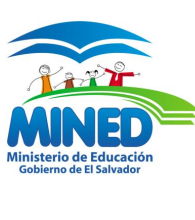 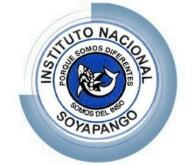                                                             Soyapango, 13 de febrero  de 2015Licenciado(a)   ________________________Nombre de la empresaDepartamento de ContabilidadReciba un cordial saludo y  deseos de  éxito en sus  labores   diarias:Hacemos de su  conocimiento que el programa de estudios requiere que  los  alumnos de bachillerato técnico vocacional, opción  contador, efectúen prácticas profesionales; por lo que la institución solicita la oportunidad de realizarlas en tan distinguida Entidad, para que los alumnos(as) puedan desarrollar las  competencias adquiridas  en la especialidad y obtener nuevas experiencias  en ambientes laborales.Por lo tanto solicitamos su valioso apoyo brindándoles la oportunidad a los alumnos de Tercer año  sección __________. nombre de alumnos(as)__________.Para que realice(n)  estas practicas durante  tres meses  con un horario  de    01:30 pm. a  05:00 pm. de lunes a  viernes ,   iniciando  el  01 de  mayo y finalizando el 30 de  julio  del  presente  año. Agradecemos   su  valiosa colaboración, la cual será de beneficio  en la preparación académica de nuestros alumnos.AtentamenteF. ___________________                                                       F. _____________________         Lic. Herberth Ulises Crespín Elías                                             Lic. Pedro A. Aguirre Nativí                            Director                                                                        Coord. Tecnico Educativo                                            F. ________________________                                                   Prof. ___________________                                                   Responsable de asignatura           